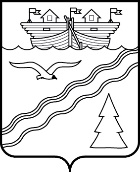 Администрация рабочего поселка Красные БакиКраснобаковского района Нижегородской области                                        ПОСТАНОВЛЕНИЕ От 13 июля 2018 г.                                                                                                  № 187Об утверждении Плана мероприятий по профилактикекоррупционных правонарушений в муниципальном образовании –рабочий поселок Красные Баки Краснобаковского районаНижегородской области на 2018 – 2019 годаВ целях реализации требований Федерального закона от 25 декабря 2008 года № 273-ФЗ «О противодействии коррупции», в соответствии с Законом Нижегородской области от 7 марта 2008 года № 20-З «О противодействии коррупции в Нижегородской области», Администрация рабочего поселка Красные Баки постановляет:1. Утвердить прилагаемый План мероприятий по профилактике коррупционных правонарушений в муниципальном образовании – рабочий поселок Красные Баки Краснобаковского района Нижегородской области на 2018 – 2019 года.2. Контроль за исполнением Плана возложить на председателя комиссии по соблюдению требований к служебному поведению муниципальных служащих и урегулированию конфликта интересов на территории муниципального образования - рабочий поселок Красные Баки Краснобаковского района Нижегородской области. Глава Администрации                                                                           Е.В. ШмелеваУтвержденпостановлением Администрациирабочего поселка Красные БакиКраснобаковского районаНижегородской областиот 05 июля 2018 г. № 187План мероприятий по профилактике коррупционных правонарушенийв муниципальном образовании – рабочий поселок Красные БакиКраснобаковского района Нижегородской области на 2018 - 2019 года___________________________________________№п/пНаименование мероприятияСрок исполненияОтветственныеисполнителиОжидаемыйрезультат1. Совершенствование нормативной базы в сфере противодействия коррупции1. Совершенствование нормативной базы в сфере противодействия коррупции1. Совершенствование нормативной базы в сфере противодействия коррупции1. Совершенствование нормативной базы в сфере противодействия коррупции1. Совершенствование нормативной базы в сфере противодействия коррупции1.Разработка и утверждение правовых актов в сфере противодействия коррупцииВ течение срока действия планаглава АдминистрацииФормирование нормативной базы по вопросам противодействия коррупции2.Привлечение муниципальных служащих к участию в обсуждении и разработке нормативных правовых актов по вопросам противодействия коррупцииВ течение срока действия планазаместитель главы АдминистрацииФормирование нормативной базы по вопросам противодействия коррупции3.Актуализация нормативных правовых актов муниципального образования – рабочий поселок Красные Баки Краснобаковского района Нижегородской области в целях приведения их в соответствие с изменениями в действующем законодательстве Российской Федерации и Нижегородской областиВ течение срока действия планаглава АдминистрацииПриведение нормативных правовых актов в соответствие с действующим законодательством4.Проведение антикоррупционной экспертизы проектов нормативных правовых актов муниципального образования – рабочий поселок Красные Баки Краснобаковского района Нижегородской областиВ течение срока действия планаглава АдминистрацииИсключение коррупциогенных факторов в нормативных правовых актах5.Привлечение независимых экспертов для проведения независимой антикоррупционной экспертизы нормативных правовых актов органов местного самоуправления и их проектовВ течение срока действия планаглава АдминистрацииИсключение коррупциогенных факторов в нормативных правовых актах6.Направление в органы прокуратуры муниципальных нормативных правовых актов по вопросам противодействия коррупцииПри необходимостиглава АдминистрацииПроверка нормативных правовых актов на соответствие действующему законодательству7.Обеспечение исполнения муниципальных правовых актов, направленных на совершенствование организационных основ противодействия коррупцииВ течение срока действия планаглава АдминистрацииРеализация норм антикоррупционного законодательства2. Организация и проведение работы по представлению сведений о доходах,о расходах, об имуществе и обязательствах имущественного характера, а также по проверке и опубликованию данных сведений2. Организация и проведение работы по представлению сведений о доходах,о расходах, об имуществе и обязательствах имущественного характера, а также по проверке и опубликованию данных сведений2. Организация и проведение работы по представлению сведений о доходах,о расходах, об имуществе и обязательствах имущественного характера, а также по проверке и опубликованию данных сведений2. Организация и проведение работы по представлению сведений о доходах,о расходах, об имуществе и обязательствах имущественного характера, а также по проверке и опубликованию данных сведений2. Организация и проведение работы по представлению сведений о доходах,о расходах, об имуществе и обязательствах имущественного характера, а также по проверке и опубликованию данных сведений1.Организация и проведение работы по своевременному представлению муниципальными служащими полных и достоверных сведений о доходах, расходах, об имуществе и обязательствах имущественного характераС 1 января по30 апрелязаместитель главы АдминистрацииРеализация норм антикоррупционного законодательства2.Оказание консультационной помощи при заполнении справок о доходах, расходах, об имуществе и обязательствах имущественного характера (проведение персональных консультаций, семинаров, круглых столов)С 1 января по30 апрелязаместитель главы АдминистрацииПредставление муниципальными служащими полных и достоверных сведений о доходах, расходах, об имуществе и обязательствах имущественного характера3.Проведение анализа сведений о доходах, расходах, об имуществе и обязательствах имущественного характера муниципальных служащих, а также членов их семей в целях выявления возможных нарушений действующего законодательстваС 1 января по31 маязаместитель главы АдминистрацииВыявление информации, являющейся основанием для проведения проверок в связи с несоблюдением запретов и ограничений, требований к служебному поведению, мер по предотвращению и урегулированию конфликта интересов, предоставлением недостоверных и (или) неполных сведений о доходах, а также в целях осуществление контроля за превышением расходов над доходами4.Организация работы по опубликованию сведений о доходах, расходах, об имуществе и обязательствах имущественного характера муниципальных служащих, а также членов их семей на официальном сайте муниципального образования – рабочий поселок Красные Баки Краснобаковского района Нижегородской областиВ течение 14 рабочих дней со дня истечения срока установленного для подачи сведений о доходахзаместитель главы АдминистрацииИсполнение Указа Президента РФ от 08.07.2013г. № 613,Исполнение Указа Губернатора Нижегородской области от 11.05.2010г. № 195.Проведение работы по приему уточненных сведений (при наличии таких сведений) о доходах, расходах, об имуществе и обязательствах имущественного характера муниципальных служащих, а также членов их семейС 1 по 31 маязаместитель главы АдминистрацииРеализация норм антикоррупционного законодательства,устранение ошибок и неточностей в представленных сведениях6.Проведение работы по приему и анализу сведений о доходах, об имуществе и обязательствах имущественного характера лиц, претендующих на замещение должностей муниципальной службы, а также членов их семейВ течение срока действия планазаместитель главы АдминистрацииРеализация норм антикоррупционного законодательства, выявление информации, являющейся основанием для проведения проверок в связи с несоблюдением запретов и ограничений, требований к служебному поведению, мер по предотвращению и урегулированию конфликта интересов, предоставлением недостоверных и (или) неполных сведений о доходах7.Проведение работы по приему уточненных сведений (при наличии таких сведений) о доходах, об имуществе и обязательствах имущественного характера лиц, претендующих на замещение должностей муниципальной службы, а также членов их семейВ течение 1 месяца со дня представления сведений о доходахзаместитель главы АдминистрацииРеализация норм антикоррупционного законодательства. устранение ошибок и неточностей в представленных сведениях8.Организация проверки достоверности и полноты сведений о доходах, об имуществе и обязательствах имущественного характера в отношении лиц, обязанных предоставлять данные сведенияПри наличии основанийглава АдминистрацииУстановление фактов представления неполных и недостоверных сведений о доходах, об имуществе и обязательствах имущественного характера3. Совершенствование взаимодействия с населением по вопросам противодействия коррупции3. Совершенствование взаимодействия с населением по вопросам противодействия коррупции3. Совершенствование взаимодействия с населением по вопросам противодействия коррупции3. Совершенствование взаимодействия с населением по вопросам противодействия коррупции3. Совершенствование взаимодействия с населением по вопросам противодействия коррупции1.Организация учета обращений граждан и юридических лиц о фактах коррупции и иных неправомерных действиях муниципальных служащих муниципального образования – рабочий поселок Красные Баки Краснобаковского района Нижегородской области, поступающих посредством:- личного приёма главой Администрации рабочего поселка Красные Баки Краснобаковского района Нижегородской области (заместителем главы Администрации рабочего поселка Красные Баки Краснобаковского района Нижегородской области);- письменных обращенийВ течение срока действия планаглава АдминистрацииОбеспечение возможности для граждан и юридических лиц сообщать о фактах коррупции, организация информационной открытости в сфере противодействия коррупции2.Организация проведения анализа результатов работы с обращениями граждан и юридических лиц, содержащими сведения о фактах коррупции и иных неправомерных действиях муниципальных служащих муниципального образования – рабочий поселок Красные Баки Краснобаковского района Нижегородской области, а также причин и условий, способствующих возникновению данных обращенийВ течение срока действия планаглава АдминистрацииПовышение эффективности работы с обращениями граждан и юридических лиц, содержащими сведения о фактах коррупции3.Участие в проведении социологических исследований отношения к коррупции среди различных категорий населения, муниципальных служащих, представителей малого и крупного предпринимательстваВ течение срока действия планаглава АдминистрацииВыявление наиболее коррупциогенных сфер, оценка эффективности антикоррупционной работы и принятие необходимых мер по совершенствованию работы по противодействию коррупции на основании данных социологических исследований4.Взаимодействие с институтами гражданского общества по вопросам противодействия коррупции:- включение независимых экспертов в составы комиссий;- проведение совещаний, круглых столов с представителями общественных организаций;- вынесение на общественное обсуждение проектов нормативных правовых актов муниципального образования – рабочий поселок Красные Баки Краснобаковского района Нижегородской области.В течение срока действия планаглава АдминистрацииОбщественная оценка деятельности администрации.Совершенствование правотворчества и правопременения4. Совершенствование кадрового аспекта работы по противодействию коррупции4. Совершенствование кадрового аспекта работы по противодействию коррупции4. Совершенствование кадрового аспекта работы по противодействию коррупции4. Совершенствование кадрового аспекта работы по противодействию коррупции4. Совершенствование кадрового аспекта работы по противодействию коррупции1.Организация обучения муниципальных служащих по вопросам противодействия коррупции:В течение срока действия планаглава АдминистрацииАнтикоррупционное просвещение муниципальных служащих.Обеспечение соблюдения муниципальными служащими установленных законодательством требований к служебному поведению, обязанностей, запретов и ограничений1.1.Обеспечение повышения квалификации муниципальных служащих, ответственных за реализацию антикоррупционной политики в муниципальном образовании – рабочий поселок Красные Баки Краснобаковского района Нижегородской области.В течение срока действия планаглава АдминистрацииАнтикоррупционное просвещение муниципальных служащих.Обеспечение соблюдения муниципальными служащими установленных законодательством требований к служебному поведению, обязанностей, запретов и ограничений1.2.Обеспечение повышения квалификации муниципальных служащих муниципального образования – рабочий поселок Красные Баки Краснобаковского района Нижегородской области по антикоррупционной тематикеВ течение срока действия планаглава АдминистрацииАнтикоррупционное просвещение муниципальных служащих.Обеспечение соблюдения муниципальными служащими установленных законодательством требований к служебному поведению, обязанностей, запретов и ограничений1.3.Проведение разъяснительных мероприятий (вводные тренинги для поступающих на муниципальную службу; ознакомление с изменениями в действующем законодательстве; разъяснение ограничений, налагаемых на граждан после увольнения с муниципальной службы)В течение срока действия планаглава АдминистрацииАнтикоррупционное просвещение муниципальных служащих.Обеспечение соблюдения муниципальными служащими установленных законодательством требований к служебному поведению, обязанностей, запретов и ограничений1.4.Организация и проведение практических семинаров, совещаний, «круглых столов» по антикоррупционной тематике для муниципальных служащих, в том числе:- по формированию негативного отношения к получению подарков;- по порядку уведомления о получении подарка и его передачи;- об установлении наказания за коммерческий подкуп, получение и дачу взятки, посредничество во взяточничестве в виде штрафов, кратных сумме коммерческого подкупа или взятки;- об увольнении в связи с утратой доверия;- по формированию отрицательного отношения к коррупции и т.д.- первый квартал 2018/2019второй квартал 2018/2019- третий квартал 2018/2019- четвертый квартал 2018/2019заместитель главы АдминистрацииАнтикоррупционное просвещение муниципальных служащих.Обеспечение соблюдения муниципальными служащими установленных законодательством требований к служебному поведению, обязанностей, запретов и ограничений1.5.Подготовка методических рекомендаций по вопросам противодействия коррупции для муниципальных служащихВ течение срока действия планазаместитель главы АдминистрацииАнтикоррупционное просвещение муниципальных служащих.Обеспечение соблюдения муниципальными служащими установленных законодательством требований к служебному поведению, обязанностей, запретов и ограничений1.6.Внедрение в деятельность по профилактике коррупционных и иных правонарушений органов местного самоуправления компьютерных программ, разработанных на базе специального программного обеспечения, в целях заполнения и формирования в электронной форме справок о доходах, расходах, об имуществе и обязательствах имущественного характерачетвертый квартал 2016 годаглава АдминистрацииАнтикоррупционное просвещение муниципальных служащих.Обеспечение соблюдения муниципальными служащими установленных законодательством требований к служебному поведению, обязанностей, запретов и ограничений2.Проведение работы по выявлению несоблюдения запретов и ограничений, требований к служебному поведению, мер по предотвращению и урегулированию конфликта интересов, а также неисполнения обязанностей, установленных в целях противодействия коррупции:В течение срока действия планаглава АдминистрацииВыявление информации, являющейся основанием для проведения проверки по несоблюдению запретов и ограничений, требований к служебному поведению, мер по предотвращению и урегулированию конфликта интересов, а также неисполнения обязанностей, установленных в целях противодействия коррупции2.1.Проведение анализа анкетных и иных данных муниципальных служащих, а также лиц, претендующих на замещение должностей муниципальной службыВ течение срока действия планазаместитель главы АдминистрацииВыявление информации, являющейся основанием для проведения проверки по несоблюдению запретов и ограничений, требований к служебному поведению, мер по предотвращению и урегулированию конфликта интересов, а также неисполнения обязанностей, установленных в целях противодействия коррупции2.2.Проведение анализа обращений граждан и организаций на предмет наличия в них информации о фактах коррупции и иных неправомерных действиях муниципальных служащих муниципального образования – рабочий поселок Красные Баки Краснобаковского района Нижегородской области.В течение срока действия планаглава АдминистрацииВыявление информации, являющейся основанием для проведения проверки по несоблюдению запретов и ограничений, требований к служебному поведению, мер по предотвращению и урегулированию конфликта интересов, а также неисполнения обязанностей, установленных в целях противодействия коррупции2.3.Проведение анализа сведений о доходах, расходах, об имуществе и обязательствах имущественного характера муниципальных служащих, лиц, претендующих на замещение должностей муниципальной службы, а также членов их семейВ течение срока действия планаглава АдминистрацииВыявление информации, являющейся основанием для проведения проверки по несоблюдению запретов и ограничений, требований к служебному поведению, мер по предотвращению и урегулированию конфликта интересов, а также неисполнения обязанностей, установленных в целях противодействия коррупции2.4.Проведение мониторинга СМИ на наличие информации о фактах коррупции и иных неправомерных действиях муниципальных служащихВ течение срока действия планаглава АдминистрацииВыявление информации, являющейся основанием для проведения проверки по несоблюдению запретов и ограничений, требований к служебному поведению, мер по предотвращению и урегулированию конфликта интересов, а также неисполнения обязанностей, установленных в целях противодействия коррупции2.5.Проведение анализа соблюдения запретов, ограничений и требований, установленных в целях противодействия коррупции, в том числе касающихся получения подарков, выполнения иной оплачиваемой работы, обязанности уведомлять об обращениях в целях склонения к совершению коррупционных правонарушенийВ течение срока действия планаглава АдминистрацииВыявление информации, являющейся основанием для проведения проверки по несоблюдению запретов и ограничений, требований к служебному поведению, мер по предотвращению и урегулированию конфликта интересов, а также неисполнения обязанностей, установленных в целях противодействия коррупции2.6.Стимулирование муниципальных служащих к предоставлению информации об известных им случаях коррупционных правонарушений, нарушений требований к служебному поведению, ситуациях конфликта интересовВ течение срока действия планаглава АдминистрацииВыявление информации, являющейся основанием для проведения проверки по несоблюдению запретов и ограничений, требований к служебному поведению, мер по предотвращению и урегулированию конфликта интересов, а также неисполнения обязанностей, установленных в целях противодействия коррупции3.Организация проверок по каждому случаю несоблюдения запретов и ограничений, несоблюдения требований к служебному поведению, неисполнения обязанностей, установленных в целях противодействия коррупции муниципальными служащими муниципального образования – рабочий поселок Красные Баки Краснобаковского района Нижегородской области.В течение срока действия планаглава АдминистрацииУстановление фактов нарушения запретов и ограничений, несоблюдения требований к служебному поведению, неисполнения обязанностей, установленных в целях противодействия коррупции4.Организация проверок соблюдения гражданином, замещавшим должность муниципальной службы, ограничений при заключении с ним гражданско-правового или трудового договора, если отдельные функции муниципального управления данной организацией входили в должностные (служебные) обязанности муниципального служащегоВ течение срока действия планаглава АдминистрацииУстановление фактов нарушения запретов и ограничений, несоблюдения требований к служебному поведению, неисполнения обязанностей, установленных в целях противодействия коррупции5.Организация проверок соблюдения работодателем условий заключения трудового или гражданско-правового договора с гражданином, замещавшим должность муниципальной службы, включенную в соответствующий перечень должностейВ течение срока действия планаглава АдминистрацииУстановление фактов несоблюдения работодателем обязанности по уведомлению о трудоустройстве бывшего муниципального служащего6.Обеспечение применения предусмотренных законодательством мер юридической ответственности в случае несоблюдения запретов, ограничений и требований, установленных в целях противодействия коррупции, в том числе мер по предотвращению и (или) урегулированию конфликта интересовВ течение срока действия планаглава АдминистрацииПрименение мер юридической ответственности по каждому случаю несоблюдения запретов, ограничений и требований, установленных в целях противодействия коррупции, в том числе мер по предотвращению и (или) урегулированию конфликта интересов7.Объективное применение мер дисциплинарной ответственности к муниципальным служащим в каждом случае несоблюдения ими запретов, ограничений и требований, установленных в целях апротиводействия коррупцииВ течение срока действия планаглава АдминистрацииПрименение мер юридической ответственности по каждому случаю несоблюдения запретов, ограничений и требований, установленных в целях противодействия коррупции, в том числе мер по предотвращению и (или) урегулированию конфликта интересов8.Проведение систематического анализа коррупционных рисков в деятельности Администрации рабочего поселка Красные Баки Краснобаковского района Нижегородской области. Внесение предложений по оптимизации Перечня должностей с коррупционными рисками, замещение которых предполагает представление сведений о доходах, расходах, об имуществе и обязательствах имущественного характераНе реже 1 разав годглава АдминистрацииПрименение мер юридической ответственности по каждому случаю несоблюдения запретов, ограничений и требований, установленных в целях противодействия коррупции, в том числе мер по предотвращению и (или) урегулированию конфликта интересов9.Оказание содействия управлению государственной гражданской и муниципальной службы Нижегородской области по вопросам противодействия коррупцииВ течение срока действия планаглава АдминистрацииОперативное взаимодействие с управлением государственной гражданской и муниципальной службы Нижегородской области по вопросам противодействия коррупции. Эффективный обмен информацией5. Обеспечение мер по предупреждению коррупции в муниципальных учреждениях,учредителем которых является Администрация рабочего поселка Красные Баки Краснобаковского района Нижегородской области5. Обеспечение мер по предупреждению коррупции в муниципальных учреждениях,учредителем которых является Администрация рабочего поселка Красные Баки Краснобаковского района Нижегородской области5. Обеспечение мер по предупреждению коррупции в муниципальных учреждениях,учредителем которых является Администрация рабочего поселка Красные Баки Краснобаковского района Нижегородской области5. Обеспечение мер по предупреждению коррупции в муниципальных учреждениях,учредителем которых является Администрация рабочего поселка Красные Баки Краснобаковского района Нижегородской области5. Обеспечение мер по предупреждению коррупции в муниципальных учреждениях,учредителем которых является Администрация рабочего поселка Красные Баки Краснобаковского района Нижегородской области1.Организация и проведение работы по своевременному представлению лицами, замещающими должности руководителей муниципальных учреждений, полных и достоверных сведений о доходах, об имуществе и обязательствах имущественного характераС 1 января по30 апрелязаместитель главы АдминистрацииРеализация норм антикоррупционного законодательства2.Организация и проведение работы по своевременному представлению гражданами, претендующими на замещение должностей руководителей муниципальных учреждений, полных и достоверных сведений о доходах, об имуществе и обязательствах имущественного характераВ течение срока действия планазаместитель главы АдминистрацииРеализация норм антикоррупционного законодательства3.Оказание консультационной помощи при заполнении справок о доходах, об имуществе и обязательствах имущественного характера гражданам, претендующим на замещение должностей руководителей муниципальных учреждений, и лицам, замещающим данные должностиВ течение срока действия планазаместитель главы АдминистрацииПредставление гражданами, претендующими на замещение должностей руководителей муниципальных учреждений, и лицами, замещающими данные должности, полных и достоверных сведений о доходах, об имуществе и обязательствах имущественного характера4.Проведение анализа сведений о доходах, об имуществе и обязательствах имущественного характера граждан, претендующих на замещение должностей руководителей муниципальных учреждений, лиц, замещающих данные должности, а также членов их семей в целях выявления возможных нарушений действующего законодательстваВ течение срока действия планаглава АдминистрацииВыявление информации, являющейся основанием для проведения проверки по предоставлению недостоверных и (или) неполных сведений о доходах5.Организация работы по опубликованию сведений о доходах, об имуществе и обязательствах имущественного характера руководителей муниципальных учреждений, а также членов их семей на официальном сайте муниципального образования – рабочий поселок Красные Баки Краснобаковского района Нижегородской областиВ течение 14 рабочих дней со дня истечения срока установленного для подачи сведений о доходахзаместитель главы АдминистрацииИсполнение Указа Президента РФ от 08.07.2013 № 6136.Проведение работы по приему уточненных сведений (при наличии таких сведений) о доходах, об имуществе и обязательствах имущественного характера руководителей муниципальных учреждений, а также членов их семейС 1 по 31 маязаместитель главы АдминистрацииРеализация норм антикоррупционного законодательства.Устранение ошибок и неточностей в представленных сведениях7.Проведение работы по приему уточненных сведений (при наличии таких сведений) о доходах, об имуществе и обязательствах имущественного характера граждан, претендующих на замещение должностей руководителей муниципальных учреждений, а также членов их семейВ течение 1 месяца со дня представления сведений о доходахзаместитель главы АдминистрацииРеализация норм антикоррупционного законодательства.Устранение ошибок и неточностей в представленных сведениях8.Организация проверки сведений о доходах, об имуществе и обязательствах имущественного характера, представляемых гражданами, претендующими на замещение должностей руководителей муниципальных учреждений, и лицами, замещающими данные должностиПри наличии основанийглава АдминистрацииУстановление фактов представления неполных и недостоверных сведений о доходах, об имуществе и обязательствах имущественного характера9.Содействие в принятии подведомственными организациями и учреждениями  в соответствии со статьей 13.3 ФЗ «О противодействии коррупции» мер по предупреждению коррупции и контроль за их реализациейВ течение срока действия планаглава АдминистрацииРеализация норм антикоррупционного законодательства муниципальными учреждения и организаций.10.Оказание юридической, методической и консультационной помощи подведомственным муниципальным учреждениям, в том числе по реализации статьи 13.3 Федерального закона от 25.12.2008 № 273-ФЗ «О противодействии коррупции» и статьи 12.3 Закона Нижегородской области от 07.03.2008 № 20-З «О противодействии коррупции в Нижегородской области»В течение срока действия планаглава АдминистрацииРеализация антикоррупционного законодательства. Совершенствование работы по противодействию коррупции в подведомственных муниципальных учреждениях11.Организация и проведение обучающих, разъяснительных и иных мероприятий по вопросам противодействия коррупции для сотрудников муниципальных учреждений:- о порядке предоставления сведений о доходах, расходах, об имуществе и обязательствах имущественного характера;- о соблюдении кодекса служебной этики;- профилактика бытовой коррупции;- ознакомление с изменениями законодательства в сфере противодействия коррупции.- первый квартал 2018/2019- второй квартал 2018/2019- третий квартал 2018/2019- четвертый квартал 2018/2019глава АдминистрацииАнтикоррупционное просвещение сотрудников муниципальных учреждений6. Использование информационных ресурсов в работе по противодействию коррупции6. Использование информационных ресурсов в работе по противодействию коррупции6. Использование информационных ресурсов в работе по противодействию коррупции6. Использование информационных ресурсов в работе по противодействию коррупции6. Использование информационных ресурсов в работе по противодействию коррупции1.Обеспечение информационного наполнения специализированного раздела официального сайта муниципального образования – рабочий поселок Красные Баки Краснобаковского района Нижегородской области «Противодействие коррупции» по вопросам реализации антикоррупционной политики и поддержание его в актуальном состоянииВ течение срока действия планазаместитель главы АдминистрацииОбеспечение информационной открытости в сфере противодействия коррупции2.Размещение в средствах массовой информации и на официальном сайте муниципального образования – рабочий поселок Красные Баки Краснобаковского района Нижегородской области результатов деятельности в сфере противодействия коррупцииВ течение срока действия планазаместитель главы АдминистрацииОбеспечение информационной открытости в сфере противодействия коррупции3.Освещение в средствах массовой информации наиболее ярких фактов коррупционных проявлений и принятых мерах реагирования, в том числе предание гласности случаев несоблюдения требований о предотвращении или об урегулировании конфликта интересовВ течение срока действия планаглава АдминистрацииОбеспечение информационной открытости в сфере противодействия коррупции4.Подготовка и размещение в средствах массовой информации материалов антикоррупционной направленности (социальные видеоролики, видеосюжеты, публикации в районных газетах и т.д.)В течение срока действия планаглава АдминистрацииОбеспечение информационной открытости в сфере противодействия коррупции5.Регулярная актуализация информации по вопросу противодействия коррупции, размещаемой на стенде в здании Администрации Краснобаковского районаВ течение срока действия планазаместитель главы АдминистрацииОбеспечение информационной открытости в сфере противодействия коррупции7. Иные мероприятия по вопросам противодействия коррупции7. Иные мероприятия по вопросам противодействия коррупции7. Иные мероприятия по вопросам противодействия коррупции7. Иные мероприятия по вопросам противодействия коррупции7. Иные мероприятия по вопросам противодействия коррупции1.Обеспечение деятельности комиссии по соблюдению требований к служебному поведению муниципальных служащих муниципального образования – рабочий поселок Красные Баки Краснобаковского района Нижегородской области и урегулированию конфликта интересовВ течение срока действия планаглава АдминистрацииРеализация Указа Президента РФ от 01.07.2010г. № 821 и соответствующих муниципальных нормативно – правовых актов2.Организация приема, хранения, оценки и реализации (выкупа) подарков, полученных муниципальными служащими в связи с протокольными мероприятиями, служебными командировками и другими официальными мероприятиямиВ течение срока действия планаглава АдминистрацииОбеспечение законодательно установленной обязанности для муниципальных служащих по сдаче подарков3.Повышение эффективности противодействия коррупции при осуществлении закупок товаров, работ, услуг для обеспечения муниципальных нужд, в том числе осуществление работы по недопущению возникновения конфликта интересов в данной сфере деятельности (проведение анализа аффилированных связей членов закупочных комиссий с участниками закупок)В течение срока действия планаглава АдминистрацииОбеспечение открытости, объективности и добросовестной конкуренции при проведении закупок4.Повышение эффективности противодействия коррупции при учете и использовании муниципального имущества, в том числе осуществлении работы по недопущению возникновения конфликта интересов в данной сфере деятельности (проведение анализа аффилированных связей должностных лиц, участвующих в принятии решений о предоставлении муниципального имущества, с физическими и юридическими лицами – получателями имущества)В течение срока действия планаглава АдминистрацииПредупреждение коррупции и ее проявлений в сфере имущественных отношений5.Содействие общественным организациям в проведении просветительских мероприятий по антикоррупционной тематикеВ течение срока действия планаглава АдминистрацииОбеспечение информационной открытости в сфере противодействия коррупции6.Организация взаимодействия с государственными, муниципальными, правоохранительными и другими органами по вопросам борьбы с коррупциейВ течение срока действия планаглава АдминистрацииОбеспечение эффективного обмена информацией по вопросам противодействия коррупции среди различных государственных органов7.Осуществление контроля за исполнением настоящего плана и представление руководителю Администрации Краснобаковского района сводного отчета о ходе его реализации и предложений, касающихся совершенствования деятельности по противодействию коррупции в Администрации Краснобаковского районадо 15 января2019г.глава АдминистрацииКонтроль за исполнением мероприятий, предусмотренных настоящим планом